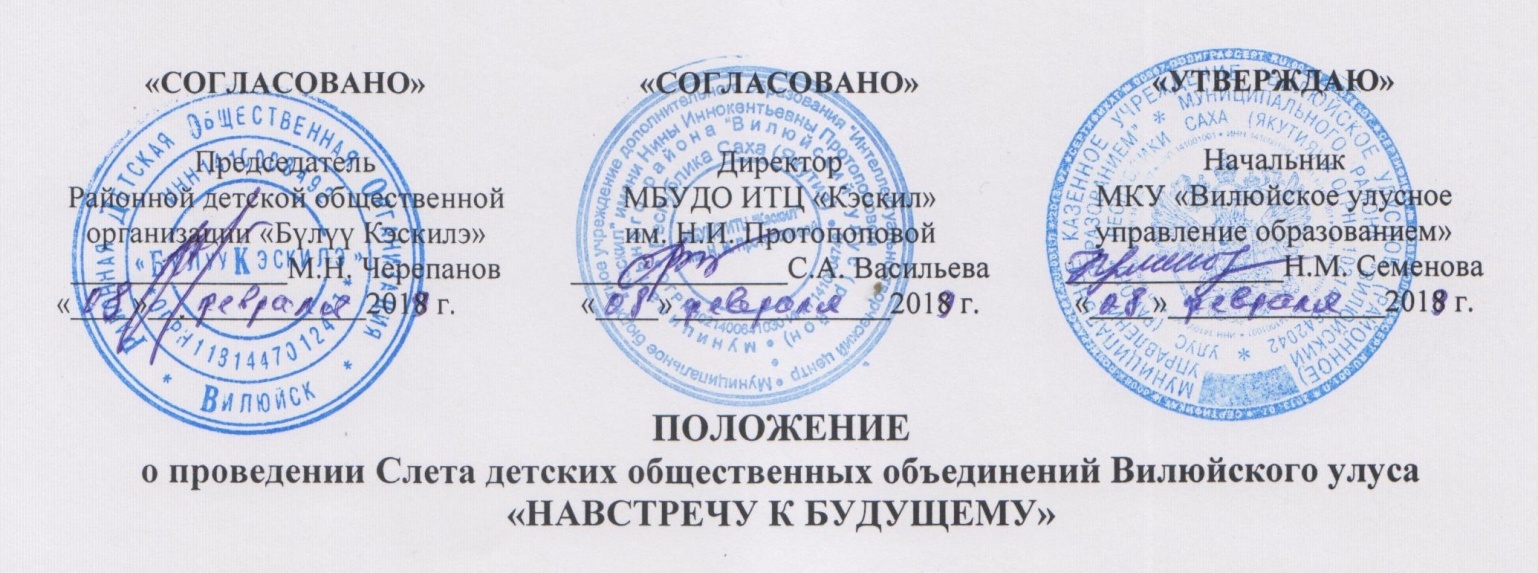 Организаторы СлетаМуниципальное казенное учреждение «Вилюйское улусное управление образованием» Муниципального района «Вилюйский улус (район);Муниципальное бюджетное учреждение дополнительного образования Интеллектуально – творческий центр «Кэскил» им. Н.И. Протопоповой;Районная детская общественная организация по развитию детского движения «Бүлүү Кэскилэ» Муниципального района «Вилюйский улус (район)».Целии задачи СлетаОсновной целью проведения Слета детских общественных объединений Вилюйского улуса «Навстречу к будущему»(далее – Слет) является поддержка программы «Российского движения школьников», трехуровневойпрограммы Единого детского движения “Стремление” (“Дьулуур”) Республики Саха (Якутия).Слет направлен на решение следующих задач:вовлечение подрастающего поколения в созидательную, позитивную деятельность;систематизация методик, приемов, форм работы по реализации детских программ и проектов в сфере поддержки талантливых детей и молодежи;демонстрация детям и подросткам возможностей творческого общения и сотрудничества детских объединений в общественно-значимой деятельности;разработка новых программ и проектовразвитиядетского движенияВилюйского улуса;подготовка к участию в мероприятиях республиканского масштаба.Содержание СлетаПодробная программа в приложении №5 к настоящему положению.Смотр-конкурс детских общественных объединений Вилюйского улуса (положение – приложение №1)Конкурс игровых программ (положение №2)Конкурс кричалок о детском движении (положение №3)Дата и место проведения СлетаУлусный слет пройдет 01 марта 2019годана базе МБУДО ИТЦ «Кэскил» им. Н.И. Протопоповой (г. Вилюйск, ул. Мира, д. 15). Участники СлетаУчастники- педагоги, члены детских общественных объединений Вилюйского улуса.Условия участия Расходы, связанные с проездом от места проживания до г. Вилюйск и обратно, по питанию и размещению участников фестиваля несут родители, спонсоры, руководители.Предоставление заявкиЗаявки на участие в Слете (приложение №5) необходимо направить с пометкой «Заявка на Слет» до22 февраля 2019 годана электронную почту buluukeskile@mail.ruили по адресу:г. Вилюйск, ул. Мира, д. 15, каб. № 105. 	По всем вопросам обращаться к- Черепанову Моисею Николаевичу,председателю РДОО «Бүлүү Кэскилэ», контактный телефон: 89148230691; Павловой Диане Федоровне, заместителю директора МБУДО ИТЦ «Кэскил» им. Н.И. Протопоповой,контактный телефон:89245689079.Приложение № 1к Положению Слета детских общественных объединенийВилюйского улуса«Навстречу к будущему»ПоложениеСмотра-конкурса детских общественных объединений Вилюйского улуса Цели и задачи Смотр-конкурс детских общественных объединенийВилюйского улуса (далее – Смотр-конкурс) проводится с целью создания условий для обмена опытом деятельности детских объединений Вилюйского улуса.Задачами Смотра-конкурса являются:содействие обобщению и распространению опыта детских общественных объединений;повышение качества деятельности детских общественных объединений;развитие культуры презентации деятельности детских общественных объединений;выявление лучших детских общественных объединенийВилюйского улуса.Участники КонкурсаВ Смотре-конкурсе принимают участие представители активадетскихобщественныхобъединенийВилюйского улуса.Приглашаются по одной команде с каждого образовательного учреждения Вилюйского улуса.Сроки и место проведения КонкурсаКонкурс проводится в рамках Слетадетских общественных объединений Вилюйского улуса «Навстречу к будущему»01марта 2019 года.Содержание КонкурсаСмотр-конкурс включает проведение следующих этапов:- «Конкурс визиток»;- «Конкурс социальной рекламы»;- «Конкурсная выставка ДОО»;- «Мастер-класс».ТребованияКонкурс визиток«Мы – будущее Вилюя!».(Театрализованное представление).Указом Президента Российской Федерации В.В. Путина 2019 год объявлен «Годом театра». Театрализованное представление-визитка должна содержать информацию о детском общественном объединении и самых значимых делах (в творческой форме).Критерии оценки: содержательность, оригинальность формы, качество исполнения, творческое исполнение, яркость представления, творческий подход.Регламент – 3 минуты.«Конкурс социальной рекламы».Вид некоммерческой рекламы, направленной на изменение моделей общественного поведения и привлечение внимания к проблемам социума.Критерии оценки: актуальность выбранной проблемы, содержательность, качество снятого материала, глубина раскрытия темы, оригинальность замысла, соответствие информации возрасту аудитории (от 14 до 18 лет).Конкурс проходит заочно, материалы необходимо отправить вместе с заявкой. Регламент – 3 минуты.«Выставка детского общественного объединения»Подготовить по следующей структуре: Информация об объединении (название, сведения о составе участников) Символика. Время основания. Структура. Атрибуты. Программа деятельности. Достижения  Страничка интересного опытаФотографии с комментариями.Стратегия развития объединения.Контактные адреса (почтовый, электронный)Послесловие (в свободной форме)Бонусный балл: материалы для обмена опытом (раздаточный материал: информационные листы, диски, книги и т.п.)Регламент защиты – 3 минут, 2 минуты ответы на вопросы«Мастер-классы»Мастер-классы должны демонстрировать наиболее эффективные технологии, формы и методы работы со старшеклассниками по реализации целей и задач стратегии государственной молодежной политики.Обратите внимание! В вводном слове следует отразить опыт проведения данного мастер-класса с указанием категории участников, сколько раз и где был проведен мастер-класс. Материалы необходимые для проведения, привозятся с собой. Критерии: компетентность в представляемой области, четкость целеполагания, качество проведения, интерес к процессу обучения у участников мастер-класса, практическая значимость.Время проведения – 20 минут.Сценарий мастер-класса предоставляется в оргкомитет вместе с заявкой на участие в смотре-конкурсе. Оргкомитет имеет право не допустить мастер- класс к участию в смотре-конкурсе при условии несоблюдения требований педагогической целесообразности и информационной безопасности. Подведение итогов КонкурсаПо итогам участия в Конкурсе определяются победители и призеры в категориях и номинациях утвержденных экспертной комиссией. Приложение № 2к Положению Слета детских общественных объединенийВилюйского улуса«Навстречу к будущему»ПОЛОЖЕНИЕконкурса игровых программ «Gametime»Цели и задачи КонкурсаКонкурс игровых программ «Gametime» (далее – Конкурс) проводится с целью формирования и развития игровой культуры детей, подростков, поиска и внедрения инновационных форм игровой деятельности.Задачами Конкурса является:развитие содержательных форм организации досуга детей;обобщение и распространение позитивного опыта организации игровой деятельности;формирование и развитие культуры межличностного общения детей, подростков;Участники КонкурсаВ Конкурсе могут принять участие дети в возрасте от 12 до 17 лет индивидуально или в составе творческих групп.Содержание КонкурсаИгровые программы рассматриваются:Игры с залом (продолжительность не более 5 минут, количество ведущих  не более 3 человек);Предпочтение отдается игровым программам, направленным для детей среднего и старшего возраста.Не допускаются  игры с колющими, режущими предметами, продуктами питания,  легковоспламеняющимися средствами и открытым огнем.Форма и средства поощрения (призы) для зрителей-участников конкурсов определяются коллективом-участником Конкурса и приобретаются за счёт конкурсантов.Критерии оценкиСоциальный замысел и оригинальность описания игровых программ.Тематическая направленность, соответствие идее одного из конкурсных направлений.Разнообразие игровых приемов и информационных технологий, используемых при организации игровых программ.Эффективность, результативность.Мастерство ведущего, взаимодействие с аудиторией.Подведение итогов КонкурсаПо итогам участия в Конкурсе определяются победители и призеры в категориях указанных в пункте 3 данного положения.Специальные номинации утверждаются экспертным советом Конкурса.Приложение № 3к Положению Слета детских общественных объединенийВилюйского улуса«Навстречу к будущему»ПОЛОЖЕНИЕо Конкурсе кричалок«Мы – Бүлүү кэскилэ!»1. Общие положения1.1. Настоящее положение определяет цели, порядок и условия проведения Конкурса кричалоко детском движении(далее - Конкурс).1.2.Конкурс предоставляет молодым людям возможность выразить активную гражданскую позицию в сфере продвижения детского объединения.2. Цели конкурсаОсновной целью являетсяподдержка командного духа во время проведения мероприятий детского движения ипопуляризация деятельности Российского движения школьников, Единого детского движения “Стремление” (“Дьулуур”) Республики Саха (Якутия)и детского движения Вилюйского улуса.3. Требования к конкурсным работамУчастники Конкурса придумывают кричалки (на русском языке), которые стали бы в будущем девизом мероприятий детского движения Вилюйского улуса и представляют произвольную программу «Кричалки» с ритмичными движениями (без музыкального сопровождения). Можно включить танцевальные движения с использованием определенного инвентаря, небольшое количество акробатических элементов (с соблюдением техники безопасности). В выступлении разрешается использование средств наглядной агитации: растяжки, таблички, мегафоны, флаги, помпоны. Выступление (продолжительность  - не более 2 минут) должно включать в себя разнообразные движения, быть энергичным и веселым.От каждой команды принимается только ОДНО выступление. ЗАПРЕЩЕНО использовать кричалки, участвовавшие в других конкурсах! Сценарий выступления предоставляются организаторам Конкурса в электронном виде. Участие в Конкурсе расценивается как согласие участников на публикацию творческих работ в печатных изданиях и СМИ. 4.  Критерии оценивания- форма и оригинальность идеи и исполнения, раскрытие содержания;- художественное мастерство (оригинальность, сила эмоционального воздействия, эстетическая составляющая);- четкость и слышимость слов кричалки, синхронность исполнения;- реакция зрителей на исполнение кричалки (работа с залом).5. Подведение итоговЖюри определит победителей в категориях «I место», «II место», «III место». Победители и номинанты Конкурса награждаются грамотами на торжественном закрытии Слета детских общественных объединений Вилюйского улуса.Приложение № 4к ПоложениюСлета детских общественных объединенийВилюйского улуса«Навстречу к будущему»ПредседателюРДОО «Бүлүү Кэскилэ»М.Н. ЧерепановуЗАЯВКАдля  участия в Слете детских общественных объединений Вилюйского улуса «Навстречу к будущему»от _______________________________________________________________(название направляющей организации, название улусной ДОО)(Ф.И.О. руководителя, должность, контакты)Список активистов детского общественного объединенияРуководитель делегацииПодпись руководителя ___________ расшифровка подписи _______________ М.П.                                                            	 Дата: ____ февраля 2019 г.Приложение № 5к Положению Слета детских общественных объединенийВилюйского улуса«Навстречу к будущему»ПРОГРАММА слета детских общественных объединений Вилюйского улуса«Навстречу к будущему»№ФИО Место учебыКлассОбщественная организация1.2.3.4.5.№ФИО педагогаМесто работыДолжностьКонтактный телефон, email1.ВремяМероприятиеМесто проведения09:30-10:00Регистрация участников фойе 1 этажа10:00-10.30Открытие улусного слета «В ритме дружбы»- парад участников слета- поднятие флага - принятие законов слетаактовый зал10:30-16:00«Лавка Дьулуса»фойе 1 этажа10:30-15:00Конкурсная выставка деятельности детских общественных объединений фойе 1 этажа, актовый зал 10:30-13:00Конкурсные мастер-классыСмотр-конкурс социальных рекламы202б10:30-11:15Конкурс визиток детских общественных объединений актовый зал11:15-11:45Конкурс игровых программ «Gametime»актовый зал11:45-12:30Интеллектуальная игра для участников слета «Я знаю РДШ»актовый зал12.30-12.45Конкурс кричалок «Мы–Бүлүү кэскилэ!»актовый зал13:00-14:00Обед14:00-16:00Семинар для заместителей директоров по воспитательной работе, организаторов детского движения202б14:00-15:30Деловая игра для участников слетаактовый зал15:30-16:00Флешмоб «Любите эти песни»актовый зал16:00-16:30Подведение итогов. Награждение. Общее фотографированиеактовый зал